Key LINEARSa)		b) 20 T/F and 8 Short Answerl =   or k = 2la) 			c) No, the cost will be $1550, which is greater than $1500The slopes are the same for equations 1 and 2.  Since the lines have the same slope and different y-intercepts, they are parallel and do not intersect. The slopes are different.  Since the slopes of the lines are not the same, the lines are not parallel. Therefore, they intersect. Intersect at (0,-2)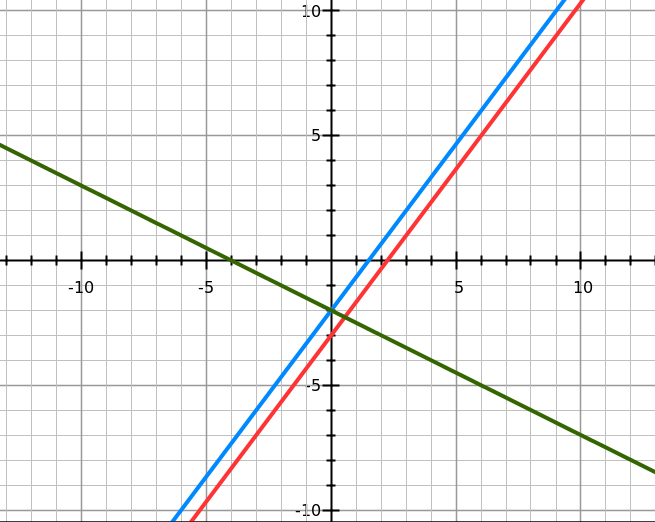 a) False, expenses are $60,000 and Revenue is $50,000.  The graph starts at 40,000 not 0.b) True. 65-55=10 and 10,000 million = 10 billionA) True, as the temperature increases the visitors increase.False, it does not ALWAYS show more visitors when the temp rises.  Most of the time, but NOT ALWAYS.  